Lyon 2030 : 1 jeune dans ma structure pour la transition écologique et le climat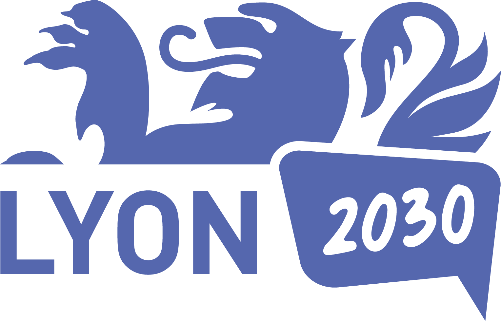 Format de fiche de poste à joindre à votre dossier de candidatureNom de la structure : …………………………………………………………………………………………………………………………………………………………………….……………………………………………………………………………………………………………………………………………………Nombre d’ETP dans la structure, dont nombre de poste en stages et/ou en Volontariat en Service Civique (VSC) …………………………………………………………………………………………………………………………………………………………………….……………………………………………………………………………………………………………………………………………………Format du poste demandé  (barrer la réponse qui ne vous concerne pas ; si plusieurs postes sont demandés, indiquer le nombre pour chaque catégorie) : Service(s) civiqu(s) : …………………….Stage(s) : ……………………………Indiquer la date prévisionnelle de la mission. Si plusieurs recrutements sont demandés, indiquer les dates de tous les postes  Poste 1 : de tel mois de tel à année à tel mois de tel année. Poste 2 : même formatDescriptif des missions des jeunes destinataires du dispositif. Si plusieurs jeunes doivent être recrutés, nous vous demandons de détailler tous les postes. Poste 1 : descriptif général (maximum 500 caractère sans espace) …………………………………………………………………………………………………………………………………………………………………….………………………………………………………………………………………………………………………………………………………………………………………………………………………………………………………………………………………………………………………….……………………………………………………………………………………………………………………………………………………Poste 2 : même format …………………………………………………………………………………………………………………………………………………………………….………………………………………………………………………………………………………………………………………………………………………………………………………………………………………………………………………………………………………………………….……………………………………………………………………………………………………………………………………………………S’agit-il (barrer la réponse qui ne vous concerne pas) : Poste 1 : d’une nouvelle missiond’une mission existanted’une augmentation des moyens pour une mission existantePoste 2 : même format.  Comment la mission contribue-t-elle aux objectifs de transition écologique, pour le climat et/ou pour l'adaptation du territoire de Lyon ?  Poste 1 : La mission est-elle principalement une mission : de sensibilisation à la réduction des GES de diminution effective des GESd’adaptationsur un autre sujet en lien avec la transition écologique et sociale. Comment ? Texte libre : 500 caractères maximum …………………………………………………………………………………………………………………………………………………………………….………………………………………………………………………………………………………………………………………………………………………………………………………………………………………………………………………………………………………………………….……………………………………………………………………………………………………………………………………………………Poste 2 : même format…………………………………………………………………………………………………………………………………………………………………….………………………………………………………………………………………………………………………………………………………………………………………………………………………………………………………………………………………………………………………….……………………………………………………………………………………………………………………………………………………Quels sont vos objectifs de résultat ou de moyen sur cette mission ?Poste 1 : Modalités d’encadrement du jeune : Nom du tuteurPrénom du tuteur Adresse du lieu de travailFonction Poste 2 : même format 